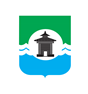 Российская ФедерацияИркутская областьКОНТРОЛЬНО-СЧЁТНЫЙ ОРГАНМуниципального образования «Братский район»ЗАКЛЮЧЕНИЕ № 11по результатам внешней проверки годового отчета об исполнении бюджета Турманского сельского поселения за 2020 год г. Братск 								          «30» апреля  2021 года  	Настоящее заключение подготовлено Контрольно-счетным органом муниципального образования «Братский район» по результатам внешней проверки годового отчета об исполнении бюджета Турманского сельского поселения за 2020 год, проведенной на основании Соглашения «О передаче полномочий по осуществлению внешнего муниципального финансового контроля»  от 29.01.2021г. № 3.	Внешняя проверка проведена в рамках полномочий Контрольно-счетного органа муниципального образования «Братский район», установленных:- Федеральным  законом  от 07.02.2011  № 6-ФЗ  «Об   общих   принципах организации и деятельности контрольно-счетных органов субъектов Российской Федерации и муниципальных образований»;- положением о контрольно -  счетном органе  муниципального образования «Братский район» от .05.20 г. № 67;статей 157, 264.4 Бюджетного кодекса Российской Федерации.	Основание для проведения проверки: пункт 1.8 Плана деятельности КСО МО «Братский район» на 2021 год.Цель внешней проверки: установление полноты и достоверности отражения показателей годовой бюджетной отчетности сельского поселения за отчетный финансовый год, ее соответствия требованиям нормативных правовых актов. Объект внешней проверки: Администрация Турманского сельского поселения.Предмет внешней проверки: годовой отчет об исполнении бюджета Турманского муниципального образования за 2020 год; иная бюджетная отчетность, сформированная в соответствии с требованиями Инструкции о порядке составления и предоставления годовой, квартальной и месячной отчетности об исполнении бюджетов бюджетной системы Российской Федерации, утвержденной приказом Минфина России от 28.12.2010 года №191н; бюджетная отчетность главных администраторов средств местного бюджета за 2020 год (отдельные формы).Вопросы внешней проверки: анализ бюджетной отчетности на соответствие требованиям нормативных правовых актов в части ее состава, содержания и срока представления для проведения внешней проверки; анализ достоверности показателей бюджетной отчетности, оценка взаимосвязанных показателей консолидируемым позициям форм бюджетной отчетности; оценка достоверного представления о финансовом положении сельского поселения на основании данных бухгалтерской отчетности.Объем средств бюджета, проверенных при проведении экспертно-аналитического мероприятия: по доходам – 19 902,2 тыс. рублей, по расходам – 21 076,4 тыс. рублей.В соответствии с Законом Иркутской области от 02.12.2004 года № 76-оз «О статусе и границах муниципальных образований Братского района Иркутской области» (в ред. от 21.12.2018) Турманское муниципальное образование образовано на территории Братского района Иркутской области и наделено статусом сельского поселения. В состав территории Турманского муниципального образования входят земли населенного пункта поселок Турма.	Структуру органов местного самоуправления составляют: глава муниципального образования; Дума муниципального образования; администрация муниципального образования. Согласно требованиям статьи 264.2 БК РФ годовой отчет об исполнении местного бюджета подлежит утверждению муниципальным правовым актом представительного органа муниципального образования.Ответственными должностными лицами за подготовку и представление бюджетной отчетности за 2020 год являлись глава Турманского муниципального образования – О.М.Никулина, бухгалтер – А.А.Бежан.Результаты внешней проверкиОбщие положенияОтчет  об    исполнении  местного  бюджета  для  подготовки  заключения  на  негопоступил в КСО МО Братского района в сроки, установленные  пунктом 3 статьи 264.4 Бюджетного кодекса Российской Федерации.  Для проведения внешней проверки годового отчета об исполнении бюджета Турманского сельского поселения за 2020 год были предоставлены следующие документы:бюджетная отчетность, согласно пункта 3 статьи. 264.1 БК РФ:- отчет об исполнении бюджета;- баланс исполнения бюджета;- отчет о финансовых результатах деятельности;- отчет о движении денежных средств;- пояснительная записка;проект   решения   Думы сельского   поселения «Об исполнении бюджета сельскогопоселения за 2020 год» с указанием общего объема доходов, расходов и дефицита (профицита) бюджета;исполнение   доходов   бюджета   сельского   поселения   по  кодам  классификациидоходов бюджета;исполнение  расходов  бюджета  сельского  поселения по ведомственной структурерасходов;исполнение  расходов  бюджета  сельского  поселения  по разделам и подразделамклассификации расходов бюджетов;исполнение  источников   финансирования дефицита бюджета сельского поселенияпо кодам классификации источников финансирования дефицитов бюджетов;отчет об использовании средств резервного фонда;отчет об использовании средств муниципального дорожного фонда;отчет об использовании бюджетных ассигнований на  реализацию  муниципальныхпрограмм.2.Изменение плановых показателей бюджетаБюджет Турманского муниципального образования утвержден решением Думы Турманского сельского поселения от 27.12.209 года № 102:по доходам в сумме 16 678,6 тыс. рублей, в том числе налоговые и неналоговые доходы в сумме 5 053,3 тыс. рублей, безвозмездные поступления в сумме 11 625,3 тыс. рублей, из них объем межбюджетных трансфертов, получаемых из областного бюджета – 1 049,5 тыс. рублей, из бюджета Братского района – 10 575,8 тыс. рублей; по расходам в сумме 16 865,6 тыс. рублей; размер дефицита в сумме 187,0 тыс. рублей, или 3,7% утвержденного общего годового объема доходов бюджета поселения без учета утвержденного объема безвозмездных поступлений и (или) поступлений налоговых доходов по дополнительным нормативам отчислений.Основные характеристики местного бюджета на 2020 год неоднократно изменялись. В течение года в решение Думы Турманского муниципального образования от 27.12.2019 года № 102 шесть раз вносились изменения:- решение Думы сельского поселения от 11.02.2020 года № 110;- решение Думы сельского поселения от 25.06.2020 года № 116;- решение Думы сельского поселения от 30.09.2020 года № 129;- решение Думы сельского поселения от 30.10.2020 года № 130;- решение Думы сельского поселения от 29.12.2020 года №139;Окончательной редакцией Решения о бюджете от 29.12.2019 года № 139 утверждены основные характеристики бюджета:по доходам в сумме 22 682,8 тыс. рублей, в том числе налоговые и неналоговые доходы в сумме 3 744,6 тыс. рублей, безвозмездные поступления в сумме 18 938,2тыс. рублей, из них объем межбюджетных трансфертов, получаемых из областного бюджета – 6 174,0 тыс. рублей, из бюджета Братского района – 12 764,2 тыс. рублей; по расходам в сумме 24 467,6 тыс. рублей; с дефицитом в сумме 1 784,8 тыс. рублей, что составляет 47,7% утвержденного общего годового объема доходов бюджета поселения без учета утвержденного объема безвозмездных поступлений.С учетом снижения остатков средств на счетах по учету средств бюджета поселения размер дефицита бюджета составит 140,0 тыс. рублей или 3,7% утвержденного общего годового объема доходов бюджета поселения без учета утвержденного объема безвозмездных поступлений.Уточненная бюджетная роспись расходов на 2020 год от 29.12.2020 года, утвержденная Главой Турманского сельского поселения, соответствует показателям Решения о бюджете в окончательной редакции от 29.12.2020 года № 139.Анализ изменения плановых показателей основных характеристик бюджета, согласно принятым в истекшем году решениям Думы Турманского муниципального образования, по внесению изменений в решение о бюджете поселения, а также исполнение местного бюджета за 2020 год представлено в таблице №1. 									         Таблица №1, тыс. руб.  Установлено, плановые бюджетные назначения по доходам бюджета, по сравнению с первоначальной редакцией решения о бюджете, в течение 2020 года существенно увеличены (с 16 678,6 тыс. рублей до 22 682,8 тыс. рублей)  на 6 004,2 тыс. руб. или на 26,5%.Основное увеличение плановых показателей по доходам осуществлено по группе «Безвозмездные поступления» – с увеличением на 61,4% или на 7 312,9 тыс. рублей. По группе «Налоговые и неналоговые доходы» – произошло снижение по уточнению бюджета на 1 308,7 тыс. рублей, или на 25,9 %. Плановые расходы бюджета в 2020 году были увеличены на 7 602,0 тыс. рублей, или на 31,1%.          3.Исполнение бюджета по доходамКак определено ст. 55 Федерального закона от 06.10.2003 №131-ФЗ, формирование доходов местных бюджетов осуществляется в соответствии с бюджетным законодательством Российской Федерации, законодательством о налогах и сборах и законодательством об иных обязательных платежах.Источниками доходов бюджета являются налоговые доходы, неналоговые доходы и безвозмездные поступления от других бюджетов бюджетной системы Российской Федерации.Анализ исполнения местного бюджета по доходам с учетом данных решения о бюджете и отчета об исполнении консолидированного бюджета (ф. 0503317) в разрезе налоговых, неналоговых доходов и безвозмездных поступлений представлен в таблице №2.          Таблица № 2, тыс. руб.Таким образом, в структуре доходной части бюджета поселения налоговые и неналоговые доходы в отчетный период составили 19,2%, безвозмездные поступления – 80,8%. В первоначальной редакции Решения о бюджете № 102 объем налоговых и неналоговых доходов прогнозировался на уровне 5 053,3 тыс. рублей. Фактическое исполнение ниже первоначальных плановых показателей на 1 240,3 тыс. рублей или на 24,5% и составило 3 813,0 тыс. рублей. Бюджетообразующими для сельских поселений в соответствии со статьей 61.5 Бюджетного кодекса Российской Федерации являются доходы, зачисляемые в виде местных налогов, – земельного налога (по нормативу 100%), налога на имущество физических лиц (по нормативу 100%).Согласно отчетным данным доля доходов от местных налогов при исполнении бюджета в 2020 году составила 47,4% от общего объема налоговых поступлений и 101,8% исполнения от плановых:налог на имущество физических лиц при плане 255,2 тыс. рублей, получено 231,8 тыс. рублей, исполнение 90,8%;земельный налог при плане 1 440,2 тыс. рублей, получено 1 502,3 тыс. рублей, исполнение 104,3 %.Удельный вес налога на доходы физических лиц в структуре налоговых доходов составляет 36,1 %, при плане 1 287,4 тыс. рублей, получено 1 323,2 тыс. рублей, исполнение 102,7 %; налога на акцизы по подакцизным товарам 15,8 %, при плане  612,9 тыс. рублей, выполнено 601,6 тыс. рублей, исполнение 98,1 %, неисполнение плановых назначений составило 11,3 тыс. рублей.Анализ неналоговых доходов показал исполнение плановых показателей – 101,8%.Из поступивших за 2020 год доходов в бюджет муниципального образования в сумме 19 902,2 тыс. рублей, налоговые и неналоговые доходы составили 3 813,0тыс. руб. (19,2 %), а безвозмездные поступления – 16089,1 тыс. рублей (80,8 %).В первоначальной редакции Решения о бюджете объем безвозмездных поступлений прогнозировался на уровне  11 625,3 тыс. рублей. Фактическое исполнение безвозмездных поступлений выше первоначальных плановых показателей на 4 463,8 тыс. рублей и составило 16 089,1 тыс. рублей или 138,4% к плановым показателям.Уточненный план по безвозмездным поступления выполнен на 85 %: при плане 18 938,2 тыс. рублей, исполнено 16 089,1 тыс. рублей, в том числе из областного бюджета 3 324,9 тыс. рублей, из бюджета Братского района – 12 764,2 тыс. рублей.Данные по объемам поступивших субсидий, субвенций, дотаций, иных межбюджетных трансфертов на 01.01.2021г. подтверждены показателями по соответствующим строкам Справок по консолидируемым расчетам (ф. 0503125).Исполнение в разрезе безвозмездных поступлений в 2020 году по видам отражено в таблице № 3.             Таблица № 3, тыс. руб.Прогнозные значения в 2020 году по безвозмездным поступлениям исполнены на 85 процентов и составили – 16 089,1 тыс. рублей. В результате принятых в течение года изменений в бюджет, доходная часть бюджета согласно уточненного плана уменьшилась на 2 849,1 тыс. рублей и составила 18 938,2 тыс. рублей или с уменьшением на 15%; исполнено от первоначальных бюджетных назначений на 27,7% больше и составило 16 089,1 тыс. рублей.  В общем объеме доходов бюджета сельского поселения доля межбюджетных трансфертов от других бюджетов бюджетной системы составила 80,8%.Доля межбюджетных трансфертов от других бюджетов бюджетной системы в общем объеме доходов бюджета поселения в 2020 году составила 80,8%.4. Исполнение бюджета по расходамСогласно отчету об исполнении консолидированного бюджета (ф.0503317) расходы местного бюджета на 2020 год утверждены в сумме  24 467,6 тыс. рублей, исполнены на 01.01.2021 в сумме 21 076,5 тыс. рублей, или 86,1 % от бюджетных назначений, неисполненные назначения составили – 3 391,1 тыс. рублей. Показатели формы идут с данными отчетов по лицевым счетам №№ 03343001190,  03343001550 (ф.0512055) по состоянию на 01.01.2021 без учета обслуживания государственного внутреннего и муниципального долга. Аналитическая информация, подготовленная на основании данных об исполнении консолидированного бюджета (ф. 0503317) за 2020 год в разрезе разделов бюджетной классификации отражена в таблице № 4.                     Таблица № 4, тыс. руб.КСО Братского района отмечает, что в структуре расходной части бюджета поселения от общего объема расходов наибольшую долю составляют расходы по разделам:– 0100 «Общегосударственные расходы» 38,1% (8 035,1 тыс. руб.), – 0800 «Культура, кинематография» 21,7% (4 582,9 тыс. руб.);– 0500 «Жилищно-коммунальное хозяйство» 16,8% (3 535,5 тыс. руб.). Наименьшую долю составили расходы по разделам 0200 «Национальная оборона» – 0,8 % от общего объема расходов, 1100 «Физическая культура и спорт» 0,8%.	Как видно из таблицы, в полном объеме от утвержденных бюджетных ассигнований исполнены расходы по подразделам:0106 «Обеспечение деятельности органов финансового (финансово-бюджетного) надзора» – 296,2 тыс. рублей – 100%; 0113 «Другие общегосударственные вопросы» – 4,3 тыс. рублей – 100%;0203 «Мобилизационная и вневойсковая подготовка» – 159,3 тыс. рублей – 100%; 	Высокие результаты по исполнению от плановых назначений установлены по следующим программам:		0104 «Функционирование высших исполнительных органов государственной власти местных администраций»  – 6 366,7 тыс. рублей или 99,99%;	0314 «Другие вопросы в области национальной безопасности и правоохранительной деятельности» – 1 740,8 тыс. рублей или 99,5%;	0503 «Благоустройство» – 3 370,4 тыс. рублей или 99,9%;	0801 «Культура»  – 4 582,9 тыс. рублей или 99,2%.Экономически не эффективно рассчитаны и использованы бюджетные назначения по показателям, процент исполнения которых составил:5,3%  – 0502 «Коммунальное хозяйство» план 3 102,4 тыс. руб., факт 165,2 тыс. руб.;  Причины отклонений раскрыты в текстовой части пояснительной записки ф.0503160.Пунктом 1 статьи 81 БК РФ установлено, что в расходной части бюджетов всех уровней бюджетной системы Российской Федерации предусматривается создание резервных фондов местных администраций. По разделу 0111 «Резервные фонды», расходы в 2020 году утверждены в первоначальном и уточненном бюджете в размере 4,0 тыс. рублей, что не превышает норматива, установленного бюджетным законодательством. В отчетном периоде средства резервного фонда из-за отсутствия чрезвычайных (аварийных) ситуаций, не привлекались.Установлено, что в общей структуре расходов наибольший удельный вес составляют расходы:–– на выплату заработной платы с начислениями на нее – 51,9% или 10 939,1 тыс. рублей; 5. Исполнение программной части бюджетаРасходы бюджета на реализацию муниципальных программ в 2020 году  составили 20 583,0 тыс. рублей и составили 97,7% от общего объема расходов сельского поселения. Установлен процент исполнения программных расходов – 85,9 % к  плановым показателям. В разрезе муниципальных программ финансовые ресурсы бюджета распределились следующим образом:    Таблица №5,  тыс. руб.Из таблицы видно, что из 7 утвержденных муниципальных программ, сто процентное  исполнение по муниципальной программе «Формирование современной городской среды на территории МО».Высокий процент исполнения установлен по программам:97,9% «Муниципальные финансы муниципального образования»;99,2% «Культура»;99,3%  «Гражданская оборона, предупреждение и ликвидация чрезвычайных ситуаций».	Низкий процент исполнения установлен по муниципальным программам: «Развитие объектов коммунальной инфраструктуры» –– 29,9%, при плане 4 190,0 тыс. рублей исполнено 1 252,2 тыс. рублей.Из-за остатков неиспользованных бюджетных ассигнований в общей сумме 3 365,3 тыс. руб., процент исполнения по программам от утвержденных ЛБО составил 85,9%. Причины неисполнения утвержденных бюджетных ассигнований по данным программам раскрыты в 3 разделе «Анализ отчета об исполнении бюджета» пояснительной записки формы 0503160.Статьей 179.4 Бюджетного кодекса РФ дорожный фонд определен как часть средств бюджета, подлежащая использованию в целях финансового обеспечения дорожной деятельности в отношении автомобильных дорог общего пользования, а также капитального ремонта и ремонта дворовых территорий многоквартирных домов, проездов к дворовым территориям многоквартирных домов населенных пунктов. К дорожным фондам отнесены Федеральный дорожный фонд, дорожные фонды субъектов Российской Федерации и муниципальные дорожные фонды.Бюджетные ассигнования муниципального дорожного фонда, не использованные в текущем финансовом году, направляются на увеличение бюджетных ассигнований муниципального дорожного фонда в очередном финансовом году. С учетом остатка на первое число отчетного финансового года согласно ф. №1-ФД «Сведения об использовании средств Федерального дорожного фонда, дорожных фондов субъектов РФ, муниципальных дорожных фондов», остаток бюджетных ассигнований дорожного фонда поселения на 01.01.2020 года составил 155,6 тыс. рублей.	Наибольший удельный вес в общей сумме фактических программных расходов за 2020 год установлен по программам «Муниципальные финансы муниципального образования» – 37,9% (7 987,3 тыс. рублей), «Культура» – 21,7% (4 582,9 тыс. рублей). Наименьший удельный вес сложился по программе «Развитие физической культуры и спорта» – 0,8% (161,1 тыс. рублей).	Согласно требований пункта 3 статьи 179 БК РФ по каждой муниципальной программе ежегодно проводится оценка эффективности ее реализации. Порядок проведения указанной оценки и ее критерии устанавливаются местной администрацией муниципального образования.По результатам указанной оценки местной администрацией муниципального образования может быть принято решение о необходимости прекращения или об изменении, начиная с очередного финансового года, ранее утвержденной муниципальной программы, в том числе необходимости изменения объема бюджетных ассигнований на финансовое обеспечение реализации муниципальной программы.Контрольно-счетный орган рекомендует обратить внимание на то, что низкий процент исполнения муниципальных программ несет риски срыва реализации программных мероприятий (не достижение предусмотренных целей) и ведет к не освоению предусмотренных на их реализацию бюджетных средств.Непрограммых расходов в 2020 году исполнено 493,4 тыс. рублей или 2,3% от общей суммы расходов. В сравнении с 2019 годом расходы увеличились на 45,7 тыс. руб. или 10,3%Информация по непрограммным расходам представлена в таблице.Таблица №6, тыс.руб.6. Результат исполнения бюджета	Первоначальной редакцией решения о бюджете от 27.12.2019 № 102 размер дефицита установлен в сумме 187,0 тыс. рублей, или 3,7% утвержденного общего годового объема доходов местного бюджета без учета утвержденного объема безвозмездных поступлений, т.е. в пределах установленного бюджетным законодательством РФ размере. Источником внутреннего финансирования дефицита бюджета было предусмотрено получение и погашение кредитов от кредитных организаций:  получение  215,1тыс. руб., погашение  –  28,1 тыс. руб.	В окончательной редакции решения о бюджете от 29.12.2019 № 139 размер дефицита местного бюджета утвержден в сумме 1 784,8 тыс. рублей. Источники внутреннего финансирования дефицита бюджета: получение кредитов  от кредитных организаций в сумме 161,0 тыс. рублей; изменение остатков средств на счетах по учету средств бюджета в сумме 1 644,8 тыс. рублей (увеличение – минус  22 843,8 тыс. руб., уменьшение  –  24 351,7 тыс. руб.).	По результатам исполнения местного бюджета за 2020 год по состоянию на 01.01.2021 сложился дефицит в размере 1 174,2 тыс. рублей, что согласуется с показателями отчета об исполнении консолидированного бюджета ф. 0503317 по коду стр.450 раздела 2. Расходы бюджета.	Как следует из раздела 3 «Источники финансирования дефицита бюджета»  данного отчета, в качестве источников внутреннего финансирования дефицита бюджета Турманского сельского поселения были привлечены:	– изменение остатков средств на счетах по учету средств бюджетов в сумме   тыс. рублей (увеличение остатков средств  – минус 20 072,3   тыс. рублей, уменьшение остатков средств – плюс 21 246,6 тыс. рублей). 7.Оформление годовой бюджетной отчетности	Годовая отчетность предоставляется в соответствии с Приказом Министерства финансов Российской Федерации от 28 декабря 2010 № 191н «Об утверждении Инструкции о порядке составления и представления годовой, квартальной отчетности об исполнении бюджетов бюджетной системы Российской Федерации» (в ред. Приказов Минфина России от 31.01.2020 №13н, от 12.05.2020 №88н, от 02.07.2020 №131н, от 29.10.2020 №250н,  от16.12.2020 №311н).	В Контрольно-счетный орган годовой отчет об исполнении бюджета Турманского сельского поселения поступил в срок, установленный пунктом 3 статьи 264.4 Бюджетного кодекса Российской Федерации. В составе отчета, для установления полноты и достоверности отражения показателей годовой бюджетной отчетности, оформления форм, таблиц и пояснительной записки к годовой отчетности, предоставлены следующие формы:баланс исполнения бюджета (ф.ф. 0503130, 0503320);справка по заключению счетов бюджетного учета отчетного финансового года (ф.0503110);отчет о финансовых результатах деятельности (ф.ф. 0503121, 0503321);отчет о движении денежных средств (ф.ф. 0503123, 0503323);справка по консолидируемым расчетам (ф.0503125);	отчет об исполнении бюджета (ф.ф.0503127, 0503317);	отчет о принятых бюджетных обязательствах (ф. 0503128); 	ф. 0503160 «Пояснительная записка» в составе:–– таблица № 1 «Сведения об основных направлениях деятельности»;в части тех видов деятельности, которые впервые были осуществлены или прекращены в отчетном году;- таблица № 4 «Сведения об особенностях ведения бюджетного учета»;- таблица № 6 «Сведения о проведении инвентаризации», информация в таблице характеризует результаты проведенной  в целях составления годовой отчетности инвентаризаций имущества и обязательств в части выявленных расхождений;–– ф. 0503163 «Сведения об изменениях бюджетной росписи ГРБС»;–– ф.ф. 0503164 «Сведения об исполнении бюджета»;–– ф. 0503166 «Сведения об исполнении мероприятий в рамках целевых программ»;–– ф.ф. 0503168, 0503368 «Сведения о движении нефинансовых активов»;–– ф. 0503169, 0503369 «Сведения по дебиторской и кредиторской задолженности»;–– ф. 0503175 «Сведения о принятых и неисполненных обязательствах получателя бюджетных средств»;–– ф. 0503296 «Сведения об остатках денежных средств на счетах получателя бюджетных средств».	В соответствии с п.4 Инструкции №191н, отчетность предоставлена на бумажных носителях в сброшюрованном и пронумерованном виде на 368 листах, с оглавлением и  сопроводительным письмом. Формы отчетности подписаны соответствующими должностными лицами.	При проверке соответствия и оформления представленных форм требованиям инструкции установлено следующее.	1. В части закрытия года и финансового результата экономического субъекта – соответствие форм 0503320 «Баланс исполнения бюджета» и 0503110 «Справка по заключению счетов бюджетного учета отчетного финансового года» -14 510,3 тыс. руб..	2. В части «доходов» и «расходов» в сумме итоговых показателей – соблюдено равенство форм 0503321 «Отчет о финансовых результатах деятельности» и 0503110 «Справка по заключению счетов бюджетного учета отчетного финансового года». 	3. При сопоставлении идентичных показателей справки по консолидируемым расчетам (ф.0503125) коду счета 1 401 10 151 «Доходы от поступлений от других бюджетов бюджетной системы Российской Федерации» и показателей отчета об исполнении бюджета ф. 0503317 п коду строки 010 «Безвозмездные поступления от других бюджетов бюджетной системы Российской Федерации» установлено соответствие сумм.	4. При анализе форм 0503320 «Баланс исполнения бюджета» и 0503321 «Отчет о финансовых результатах деятельности» и проверки соблюдения контрольных соотношений показателей отчетов бюджетной отчетности установлено: – контрольное соотношение в части чистого поступления основных средств – соблюдены  в сумме -658,7тыс. рублей и соответствуют идентичному показателю ф. 0503368; – в части чистого поступления материальных запасов – контрольные соотношения выдержаны и составили 216,0 тыс. рублей; – в части чистого увеличения прочей дебиторской задолженности расхождений нет, контрольные соотношения выдержаны и составили 445,0 тыс. рублей. В части чистого увеличения прочей кредиторской задолженности расхождений нет, контрольные соотношения выдержаны и составили 2 259,8 тыс. рублей;– в части операций с финансовыми активами и обязательствами данные форм соответствуют взаимосвязанным показателям и равны сумме- 3 435,7тыс. рублей;– соответствие в части счета 0 401 40 – доходы будущих периодов – 833,0 тыс. руб. и согласование с формой 0503369 в части кредиторской задолженности;– соответствие показателей в части чистого операционного результата – 14 510,3 тыс. рублей. 	4. В ф. 0503323 «Отчет о движении денежных средств» изменение остатков средств всего на счетах бюджетов соответствуют аналогичным показателям Отчета 0503320 «Баланс исполнения бюджета» и ф. 0503317 «Отчет об исполнении бюджета» . Показатели ф. 0503317 (стр.200) в части кассовых операций по исполнению бюджетов соответствуют показателям Консолидированного бюджета о движении денежных средств ф. 0503323 (стр.2100) и составляют 21 076,4 тыс. рублей.	5. Анализ показателей, отраженных в форме 0503320 «Баланс исполнения бюджета» по разделам «финансовые активы» и «обязательства», показал соответствие взаимосвязанных показателей формы 0503369 ««Сведения по дебиторской и кредиторской задолженности» по дебиторской и кредиторской задолженности на начало и конец отчетного периода. 	6.  Показатели неисполненных бюджетных и денежных обязательств отчета о принятых бюджетных обязательствах формы 0503128 (гр.11 и гр.12) соответствуют данным разделов 1. «Сведения о неисполненных бюджетных обязательств» и 2. «Сведения о неисполненных денежных обязательствах» формы 0503175.	 7. Анализ структуры дебиторской и кредиторской задолженности ф. 0503369 на начало и на конец отчетного периода показал:Дебиторская задолженность, в тыс. руб.Из таблицы видно, объем дебиторской задолженности по состоянию на 01.01.2021 увеличился и составил 1605,3 тыс. руб., в том числе просроченная задолженность составляет 284,5тыс. рублей. Наибольший удельный вес в структуре общей дебиторской задолженности приходится на расчеты по доходам 70,7% или 1 555,1 тыс. рублей с увеличением на 734,4 тыс. рублей.КСО Братского района считает, что в целях эффективного использования средств бюджета должны быть созданы единые условия при осуществлении авансовых платежей по контрактам (договорам) на поставку товаров, выполнение работ, оказание услуг для обеспечения деятельности учреждений. Авансовые платежи должны быть подтверждены условиями контрактов (договоров).Кредиторская задолженность, в тыс. руб.Установлено увеличение кредиторской задолженности на 1 873,6тыс. рублей, в том числе и просроченной на 734,1 тыс. рублей. Наибольший удельный вес 91,5% приходится на задолженность по принятым обязательствам в сумме 1 907,8 тыс. рублей.На конец отчетного периода по счету 303 «расчеты по платежам в бюджеты» числится просроченная задолженность в сумме 167,2 тыс. рублей – пени за несвоевременную уплату страховых взносов на страховую и накопительную части трудовой пенсии за 2002-2009 годы. В пояснительной прописаны мероприятия по списанию задолженности как безнадежной к взысканию. Форма № 0503160 «Пояснительная записка» заполнена согласно п. 152 Инструкции №191 в разрезе пяти разделов. -таблица №3; таблица №5,   исключены из состава бюджетной отчетности начиная с отчетности 2019 года приказом Минфина России от 31.01.2020 № 13н.	- таблица № 6 «Сведения о проведении инвентаризации». При отсутствии расхождений по результатам инвентаризации, проведенной в целях подтверждения показателей годовой бюджетной отчетности, Таблица №6 не заполняется и в составе отчетности не предоставляется. Выводы1. Заключение подготовлено Контрольно-счетным органом муниципального образования «Братский район» по результатам внешней проверки годового отчета об исполнении бюджета Турманского муниципального образования за 2020 год, проведенной на основании ст. 264.4 БК РФ и Соглашения «О передаче полномочий по осуществлению внешнего муниципального финансового контроля»  от 29.01.2021г. № 3.	2. Отчет представлен в КСО МО «Братский район» в сроки, установленные бюджетным законодательством, Положением о бюджетном процессе в Турманском муниципальном образовании на бумажных носителях в сброшюрованном и пронумерованном виде, с оглавлением и сопроводительным письмом, в соответствии с требованиями п.4 Инструкции 191н. 	3. В течение 2020 года решениями представительного органа муниципального образования в параметры местного бюджета шесть раз вносились изменения. Согласно ст. 184.1 БК РФ проект решения об исполнении бюджета содержит основные характеристики бюджета, к которым относятся общий объем доходов бюджета, общий объем расходов, дефицит (профицит) бюджета.	Фактическое исполнение бюджета составило: по доходам – 19 902,2 тыс. рублей (87,7% от запланированного поступления). Из общей суммы доходов бюджета поселения налоговые и неналоговые составили 19,0%, безвозмездные поступления – 81,0%, что говорит о зависимости бюджета от поступлений из областного и районного бюджета;по расходам – 21 076,4 тыс. рублей (86,1% от плана). Основную долю расходов местного бюджета составили расходы по разделам:  0100 «Общегосударственные расходы» – 38,1%, 0800 «Культура, кинематография» – 21,7% от общего объема расходов.	Наименьшую – 0200 «Национальная оборона» – 0,8 %, 1100 «Физическая культура и спорт» – 0,8%  от общего объема расходов. Общий объем средств, направленный на реализацию программ, составил 97,7%. Исполнение программ от плановых назначений составило 85,9%. Анализ использования бюджетных ассигнований дорожного фонда Турманского сельского поселения показал  исполнение на 93,1%.  Средства дорожного фонда в 2020  использованы в сумме 2 532,6 тыс. рублей при плане 2 721,1 тыс. рублей, в связи с чем остаток бюджетных ассигнований дорожного фонда по состоянию на 01.01.2021 составил 155,6 тыс. рублей.            дефицит  бюджета составил  – 1 174,2 тыс. рублей.	4. В ходе проведения экспертно-аналитического мероприятия по оценке полноты и достоверности отражения показателей годовой бюджетной отчетности, оформления форм, таблиц и пояснительной записки к годовой отчетности, соответствия взаимосвязанных показателей отчетов, установлено:– бюджетная отчетность по полноте предоставленных форм соответствует требованиям ст.264.1 БК РФ и п. 11.3 Инструкции № 191н «О порядке составления и предоставления годовой, квартальной и месячной отчетности об исполнении бюджетов бюджетной системы РФ»; – в целях составления годовой бюджетной отчетности была проведена инвентаризация активов и обязательств согласно положений п.7 Инструкции №191н, п.20 Инструкции №157н; – отчетность составлена нарастающим итогом с начала года, числовые показатели отражены в рублях с точностью до второго десятичного знака после запятой (п.9 Инструкции №191н);– при выборочной проверке соблюдения контрольных соотношений форм бюджетной отчетности установлено:соответствие показателей основных форм бюджетной отчетности;– согласно п.152 Инструкции структура Пояснительной записки соответствует требованиям и составлена в разрезе пяти разделов.-таблица №3; таблица №5,   исключены из состава бюджетной отчетности начиная с отчетности 2019 года приказом Минфина России от 31.01.2020 № 13н.	- таблица № 6 «Сведения о проведении инвентаризации». При отсутствии расхождений по результатам инвентаризации, проведенной в целях подтверждения показателей годовой бюджетной отчетности, Таблица №6 не заполняется и в составе отчетности не предоставляется.  Контрольно-счетный орган МО «Братского района» считает,  что годовой отчет  об исполнении бюджета Турманского муниципального образования за 2020 год по основным параметрам соответствует требованиям Инструкции 191н и является достоверным.Выявленные отдельные недостатки, отраженные  в заключении, КСО Братского района рекомендует учесть при формировании бюджетной отчетности в дальнейшем:1. учитывать изменения в законодательстве Российской Федерации при составлении годовой бюджетной отчетности; 2. соблюдать контрольные соотношения показателей форм бюджетной отчетности при формировании отчета, выявленные расхождения отражать в текстовой части Пояснительной записки;3. вести мониторинг и контроль  состояния дебиторской и кредиторской задолженности с целью предотвращения и снижения просроченной задолженности;4. использовать в работе счет 401.60 – по ведению расчетов по отложенным обязательствам, то есть обязательствам предстоящих расходов;5. ведение учета по санкционированию расходов.Контрольно-счетный орган МО «Братский район» рекомендует принять к рассмотрению годовой отчет об исполнении бюджета поселения за 2020 год на заседании Думы Турманского сельского поселения.Аудитор КСО МО «Братский район»				              Н.А.ЮхнинаОсновные характеристики бюджетаУтверждено решением Думы от 27.12.2019г.            № 102Утверждено решением Думы от 29.12.20г.     № 139Исполнено за 2020 годОтклонение(гр.5-гр.4)Процент  исполнения134567Доходы бюджета  всего:16 678,622 682,819 902,2-2 780,687,7Из них:Налоговые и неналоговые доходы5 053,33 744,63 813,168,5101,8Безвозмездные поступления11 625,318 938,216 089,1-2 849,185Расходы:16 865,624 467,621 076,4-3 391,286,1Дефицит ( -), профицит (+)-187,0-1 784,8-1 174,2ххНаименование показателяБюджет поселения на 2020 г., в редакциях Решений ДумыБюджет поселения на 2020 г., в редакциях Решений ДумыОтклонение (гр.3-гр.2)Исполнено по отчету за 2020 г.Отклонение (гр.5-гр.3)% исполненияНаименование показателя№ 102 от 27.12.19г. Первоначально утвержденный план№ 139 от 29.12.19г. Уточненный планОтклонение (гр.3-гр.2)Исполнено по отчету за 2020 г.Отклонение (гр.5-гр.3)% исполнения1234567НАЛОГОВЫЕ И НЕНАЛОГОВЫЕ ДОХОДЫ5 053,33 744,6-1 308,73 813,168,4101,8НАЛОГОВЫЕ ДОХОДЫ:4 941,23 659,0Налог на доходы физических лиц1 307,21 287,4-19,81 323,235,8102,7Налоги на товары (работы и услуги), реализуемые на территории РФ673,8612,9-60,9601,7-11,398,1Налог на совокупный доход000Налог на имущество2 960,21 695,4-1 26,81 734,138,7102,3- на имущество физических лиц310,9255,2-55,7231,8-23,490,8-  земельный налог2 649,31 440,2-1 209,11 502,362,1104,3Государственная пошлина43,015,3-27,715,30,0100НЕНАЛОГОВЫЕ ДОХОДЫ:69,1132,9138,8Доходы от оказания платных услуг и компенсации затрат бюджетов поселений69,182,113,084,82,6103,2Штрафы, санкции, возмещение ущербаПрочие неналоговые доходы050,850,854,03,2106,3БЕЗВОЗМЕЗДНЫЕ ПОСТУПЛЕНИЯ: 11 625,318 938,27 312,916 089,1-2 849,185,0ИТОГО ДОХОДОВ16 678,622 682,76 004,119 902,2-2 780,087,7Наименование показателяУтверждено, тыс. руб.Исполнено, тыс. руб.% исполненияБезвозмездные поступления: 18 938,216 089,185Дотации бюджетам субъектов РФ и муниципальных образований12 663,212 663,2100Субсидии бюджетам бюджетной системы РФ 6 014,03 164,952,6Субвенции бюджетам субъектов РФ и муниципальных образований160,0160,0100Иные межбюджетные трансферты101,0101,0100Наименование показателяКБКУтверждено решением Думы от 29.12.20г.     № 139Исполнено в 2020, тыс. руб.Отклонение (гр.5-гр.4) тыс. руб.% исполнения (гр.5/гр.4*100)124567Общегосударственные вопросы 01008 209,68 035,1-174,597,9Функционирование высшего должностного лица субъекта РФ и муниципального образования 01021 538,31 367,8-170,588,9Функционирование Правительства РФ, высших исполнительных органов государственной власти субъектов РФ, местных администраций01046 366,86 366,7-0,199,99Обеспечение деятельности финансовых, налоговых и таможенных органов и органов финансового (финансово-бюджетного) надзора01062969,2296,20100Резервные фонды 01114,00,0-4,00Другие общегосударственные вопросы 01134,34,30100Национальная оборона 0200159,3159,30100Мобилизационная и вневойсковая подготовка0203159,3159,30100Национальная безопасность и правоохранительная деятельность 03001 795,91 783,6-12,399,3Защита населения и территории от чрезвычайных ситуаций природного и техногенного характера, гражданская оборона030947,242,8-4,490,7Другие вопросы в области национальной безопасности и правоохранительной деятельности03141 748,71 740,8-7,999,5Национальная экономика 04002 721,12 532,6-188,593,1Общеэкономические вопросы0401Дорожное хозяйство 04092 721,12 532,6-188,593,1Жилищно-коммунальное хозяйство05006 473,43 535,5-2 937,954,6Коммунальное хозяйство 05023 102,4165,2-2 937,25,3Благоустройство 05033 370,93370,4-0,599,9Культура, кинематография 08004 618,44 582,9-35,599,2Культура 08016 618,44 582,9-35,199,2Социальная политика 1000308,2286,3-21,992,9Социальное обеспечение населения1001308,2286,3-21,992,9Физическая  культура и спорт 1100180,7161,1-19,687,1Другие вопросы в области физической культуры и спорта1105180,7161,1-19,689,1Обслуживание государственного и муниципального долга 13001,00,0-1,00Обслуживание государственного внутреннего и муниципального долга 13011,00-1,00Итого расходов:х24 467,621 076,4-3 391,286,1№ п/пНаименованиеКЦСРУтверждено решением Думы от 29.12.20г.    № 139Исполнение 2020 годОтклонение, тыс. руб. (гр.5-гр.4)% исполнения (гр.5/гр.4*100)12345671«Муниципальные финансы муниципального образования» на 2015-2021 годы70000000008 158,87 987,3-171,597,92«Развитие дорожного хозяйства в муниципальном образовании» на 2015-2021 годы76000000002 721,12 532,6-188,593,13«Развитие объектов коммунальной инфраструктуры» на 2015-2021 годы81000000004 190,01 252,2-2 937,829,94«Культура » на 2015-2021 годы86000000004 618,44 582,9-35,599,25«Развитие физической культуры и спорта» на 2015-2021 годы9000000000180,7161,1-19,689,26«Гражданская оборона, предупреждение и ликвидация чрезвычайных ситуаций в муниципальном образовании»» на 2015-2021 годы  92000000001 795,91 783,6-12,399,37«Формирование современной городской среды на территории МО»98000000002 283,42 283,3-0,1100Итого по муниципальным программам23 948,320 583,0-3 365,385,9Непрограммные расходы519,3493,4-25,995ИТОГО:24 467,621 076,4-3 391,286,1НаименованиеКЦСРПлан на 2020 годИсполнение% исполненияРезервный фонд администрации99400000004,00,0Выполнение других обязательств муниципального образования99500000003,63,6100Пенсии за выслугу лет гражданам, замещавшим должности муниципальной службы9960000000154,1143,292,9Перечисление межбюджетных трансфертов бюджету муниципального района из бюджета поселения на осуществление полномочий по осуществлению внешнего муниципального финансового контроля в соответствии с заключенными соглашениями997000000043,543,5100Обеспечение реализации отдельных областных государственных полномочий, переданных полномочий Российской Федерации99Б0000000159,3159,3100Осуществление областного государственного полномочия по определению перечня  должностных лиц органов местного самоуправления, уполномоченных  составлять протоколы об административных правонарушениях99Б00000000,70,7100Пенсионное обеспечение за выслугу лет выборных должностных лиц9960200000154,1143,192,9Непрограммные расходы, всего:9900000000519,3493,495номер счета бюджетного учетана начало годана начало годана начало годана конец годана конец годана конец годаномер счета бюджетного учетавсегов т.ч. просроченнаяуд.вес, %всегов т.ч. просроченнаяуд.вес, %205 расчеты по доходам820,7381,670,71 555,1284,596,9206 расчеты по авансам выданным316,5027,348 403,0303 расчеты по платежам в бюджеты23 ,002,01,700,1итого:1 160,3381,61001 605,3284,5100номер счета бюджетного учетана начало годана начало годана начало годана конец годана конец годана конец годаномер счета бюджетного учетавсегов т.ч. просроченнаяуд.вес, %всегов т.ч. просроченнаяуд.вес, %205 расчеты по доходам1 812,6091,51 447,6037,6302 расчеты по принятым обязательствам1,000,11 907,8734,049,5303 расчеты по платежам в бюджеты167,2167,28,4479,1167,212,4304 00018,700,5итого:1 979,8167,21003 853,4901,3100